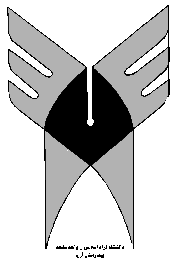 هدف كلي : آشنائی با اصول اخلاقی ، قوانین، مقررات و استانداردها در ارئه خدمات مربوط به رشته هوشبری شرح مختصر درس عناوين درس : اخلاق حرفه ای در هوشبریوظايف فراگيران : در این درس دانشجو با تاریخچه ، کلیات مربوط به اصول اخلاق پزشکی، حقوق بیمار ، استانداردهای مراقبتی و مجموعه قوانین انتظامی در رابطه با قصور حرفه ای آشنا میگردد.روش  ارزشيابي  : بر گزاري آزمون هاي تكويني و تراكمي با استفاده از تركيب ابزارهاي ارزيابي شامل :چند گزينه اي،تشريحي،كوتاه پاسخ،جوركردن-  حضور و شركت فعال دانشجو در كلاس و مشاركت در بحث هاي گروهي،پرسش و پاسخ- آزمون ميان ترم 20 درصد نمره،آزمون پايان ترم 70 درصد نمره ،انجام تكاليف و شركت فعال در كلاس 10 در صد نمره- منابع : اخلاق حرفه ای در هوشبری و اتاق عمل. عزیز شهرکی واحد و همکاران، نشر جامعه نگر ، ۱۳۸۸جلسه  و تاريخ عنوا ناهداف رفتاري(جزئي)وسايل كمك آموزشيروش تدريسجلسه اول استاندارد های پایه از نظر ASAبرای مراقبتهای قبل از عمل را بیان نمایدسخنرانی تعاملیپرسش -پاسخشفاهیانجام تکالیف مربوطهجلسه دوماستانداردهای مانیتورینگ پایه بیهوشی را از نظر ASA شرح دهد.1- مفهوم حقوقی مسئولیت را تعریف نماید.سخنرانیتعاملیپرسش -پاسخشفاهیانجام تکالیف مربوطهجلسه سوماستانداردهای مراقبت پس از بیهوشی را بر اساس معیارهای ASA شرح دهداهمیت شناخت حقوق بیماران را توضیحدهد.سخنرانیتعاملیپرسش -پاسخشفاهیانجام تکالیف مربوطهجلسه چهارمحقوق بیمارمنشور حقوق بیماران در ایران را شرح دهدحقوق بیماران در مورد درمانهای داروئی را شرح دهد. قصور را از نظر حقوقی شرح دهد.سخنرانیتعاملیپرسش -پاسخشفاهیانجام تکالیف مربوطهجلسه پنجمحقوق بیمارانواع رضایت را شرح دهدخطاهای معمول در اتاق عمل را نام ببردکاتی که یک کارشناس هوشبری برای کارسناسان | جلوگیری از اتهامات قانونی باید رعایت هوشبری ا کتد شرح دهد.سخنرانیتعاملیپرسش -پاسخشفاهیانجام تکالیف مربوطهجلسه ششمنکات ضروری در ثبت دقیق و صحیحشرح وظایف و تخلفات صنفی و حرفه ای را آشنائی با آئی بیان کند. نامه هایانواع مجازات های انتظامی را شرح دهدقوانین مربوط به پیوند اعضا را بیان کندسخنرانیتعاملیپرسش -پاسخشفاهیانجام تکالیف مربوطهجلسه هفتمدیه اعضا بر اثر قصور شاغلان حرفه پزشکی مسائل حرفه ایرا شرح دهداهمیت رعایت اصول اخلاقی در پژوهش را توضیح دهداصول اخلاقی در پژوهش بر روی گروه های مسائل اخلاقی مختلف بیماران را شرح دهدسخنرانیتعاملیپرسش -پاسخشفاهیانجام تکالیف مربوطهجلسه هشتممرگنکات اخلاقی را که پس از مرگ بیمار باید رعایت نماید شرح دهدسخنرانیتعاملیپرسش -پاسخشفاهیانجام تکالیف مربوطه